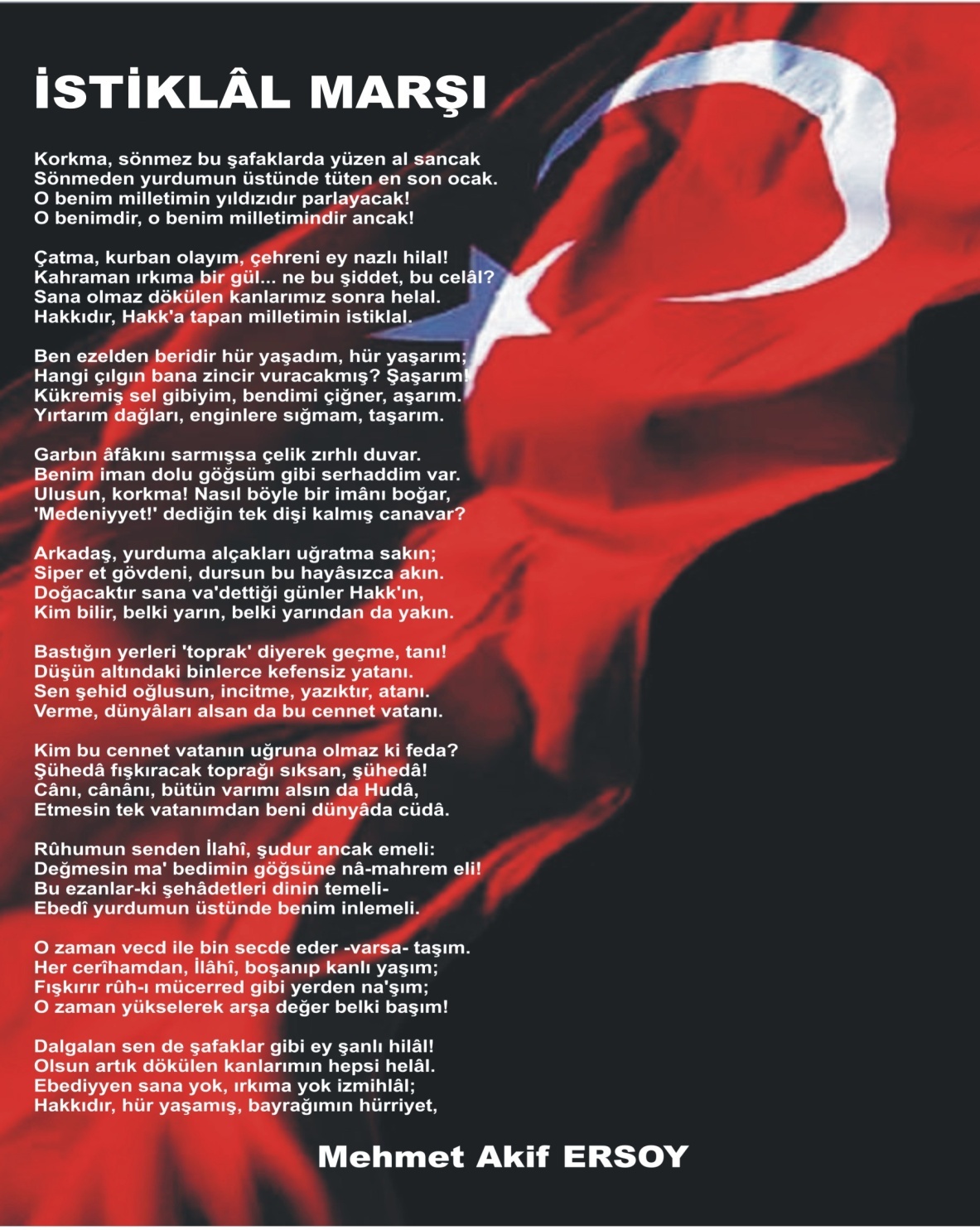 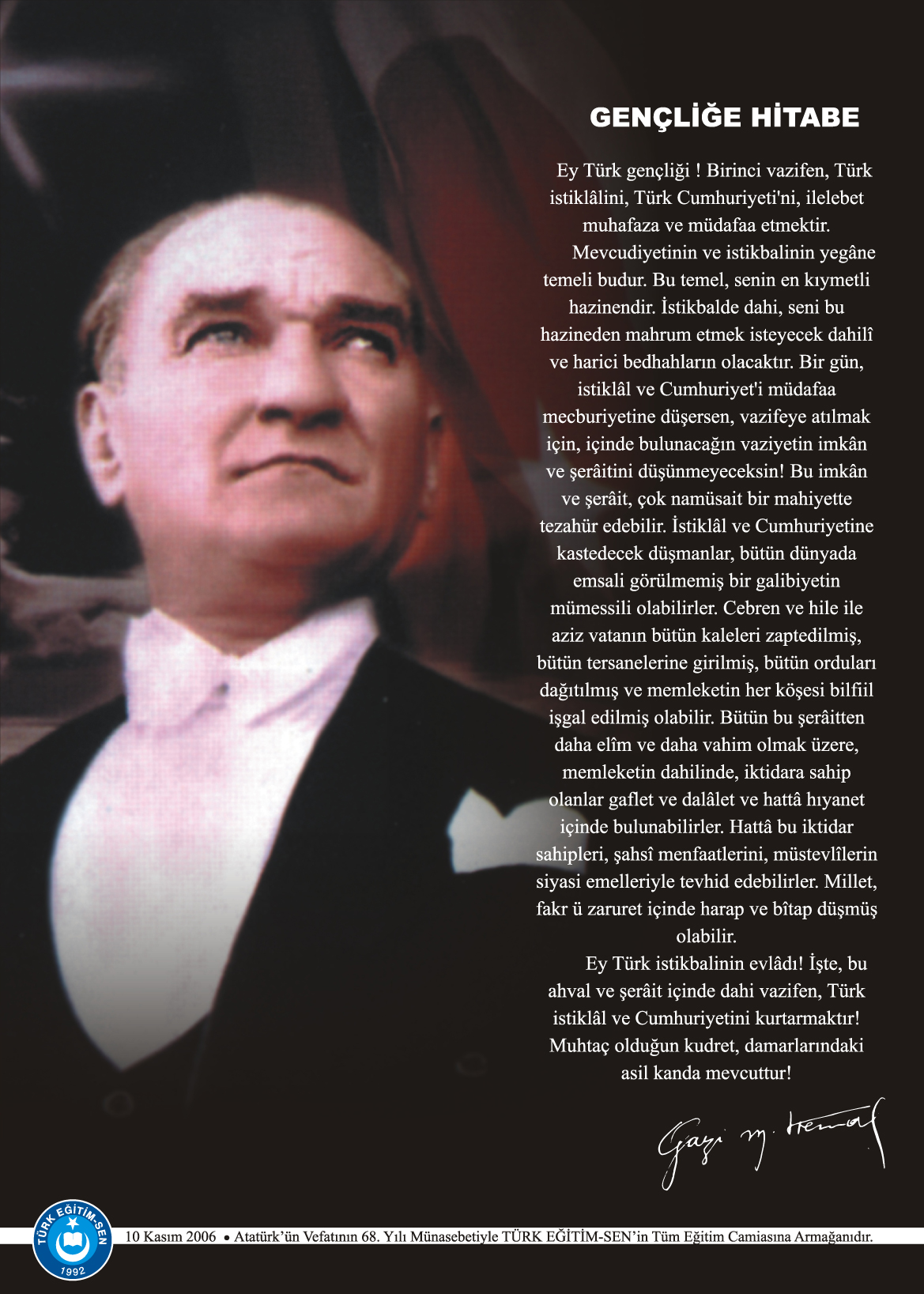 (OKULLAR İÇERİĞİNE  VE KADEMESİNE GÖRE DÜZENLEYECEKTİR. )İÇİNDEKİLER     Kurum Kimlik Bilgileri	3Kurumun Genel Özellikleri)	4Personel Bilgileri	5Öğretmen Norm Kadro Bilgileri…	5Kurumda Çalışan Personel Sayısı	6Öğrenci Bilgileri	6Şube ve Öğrenci Sayıları…	6Öğrencilere İlişkin Veriler…	6Bina ve Arsa Bilgileri	8Kurumun Sosyal-Sportif Faaliyetleri	11Kurumun Başarıları ……………………………………………………………………………………………12Kurumun Hedefleri	13Kurumun Sorunları ve Çözüm Önerileri	14Yürütülen Projeler………………………………………………………………….………………………….15Teknolojik Düzey……..…………………………………………………………………………………………16Mali tablo…………………………………………………………………………………………………….17(Eklemek İstediğiniz Çalışmalar ve Tablolar (Kurumun Pansiyon Bölümü Bulunuyorsa Buna Dair Veriler, Kurumunuza özel çalışmalar vb.…)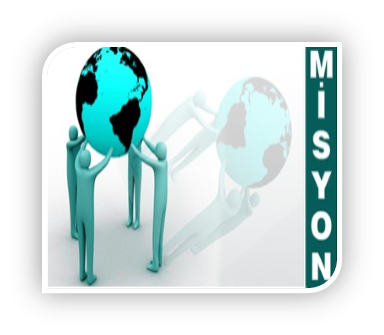 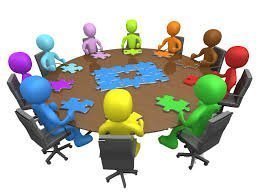 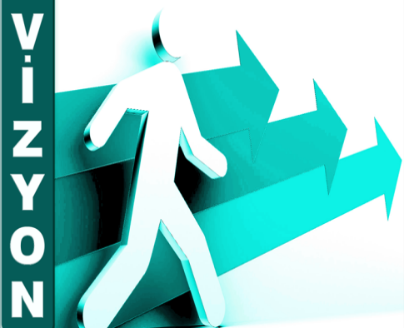 1.	KURUM KİMLİK BİLGİLERİ	2.	KURUMUN GENEL ÖZELLİKLERİOKULUN TARİHÇESİ2013  yılında  yapımına başlanılan Aşağı Çanak İlkokulu  10/11/2013 tarihinde eğitim –öğretime açılmıştır.10/11/2013 tarihinde eğitime başlayan okulumuz 5 derslik ve 66 öğrenci kapasitelidir.İlçe merkezine uzaklığı  15 km olup temiz, tek katlı bir okuldur.Sahip olduğu yönetim ve eğitim kadrosuyla kendine güvenen bireyler yetiştirmek için çabalayan bir okuldur.BİNA BİLGİLERİ3.	PERSONEL BİLGİLERİÖĞRETMEN NORM KADRO DURUMUB. KURUMDA ÇALIŞAN PERSONEL SAYISI VE İSİMLERİ4.	ÖĞRENCİ BİLGİLERİŞUBE VE ÖĞRENCİ SAYILARIYILLARA GÖRE ÖĞRENCI MEVCUTLARIGENEL ÖĞRENCİ İSTATİSTİKLERİD. KARŞILAŞTIRMALI ÖĞRETMEN/ÖĞRENCI DURUMUE. LİSE YERLEŞTİRME DURUMUF.  YÜKSEKÖĞRETİM YERLEŞME DURUMUG.  ÖZEL EĞİTİM ÖĞRENCİLERİNE DAİR VERİLERH. ÖZEL EĞİTİM TÜRLERİNE GÖRE ÖĞRENCİLERİNE DAİR VERİLERI.     TAŞIMALI EĞİTİM ÖĞRENCİ SAYILARIİ.        YABANCI ÖĞRENCİLERİN SAYISI  5.	KURUMUN BAŞARILARI6.	KURUMUN HEDEFLERİ7. KURUMUN SORUNLARI VE ÇÖZÜM ÖNERİLERİ8.	YÜRÜTÜLEN PROJELER9.	DONANIM BİLGİLERİA. TEKNOLOJİK DONANIM10.	OKULUN MALİ TABLOSU11.	KURUM İÇİNDEN GÖRSELLER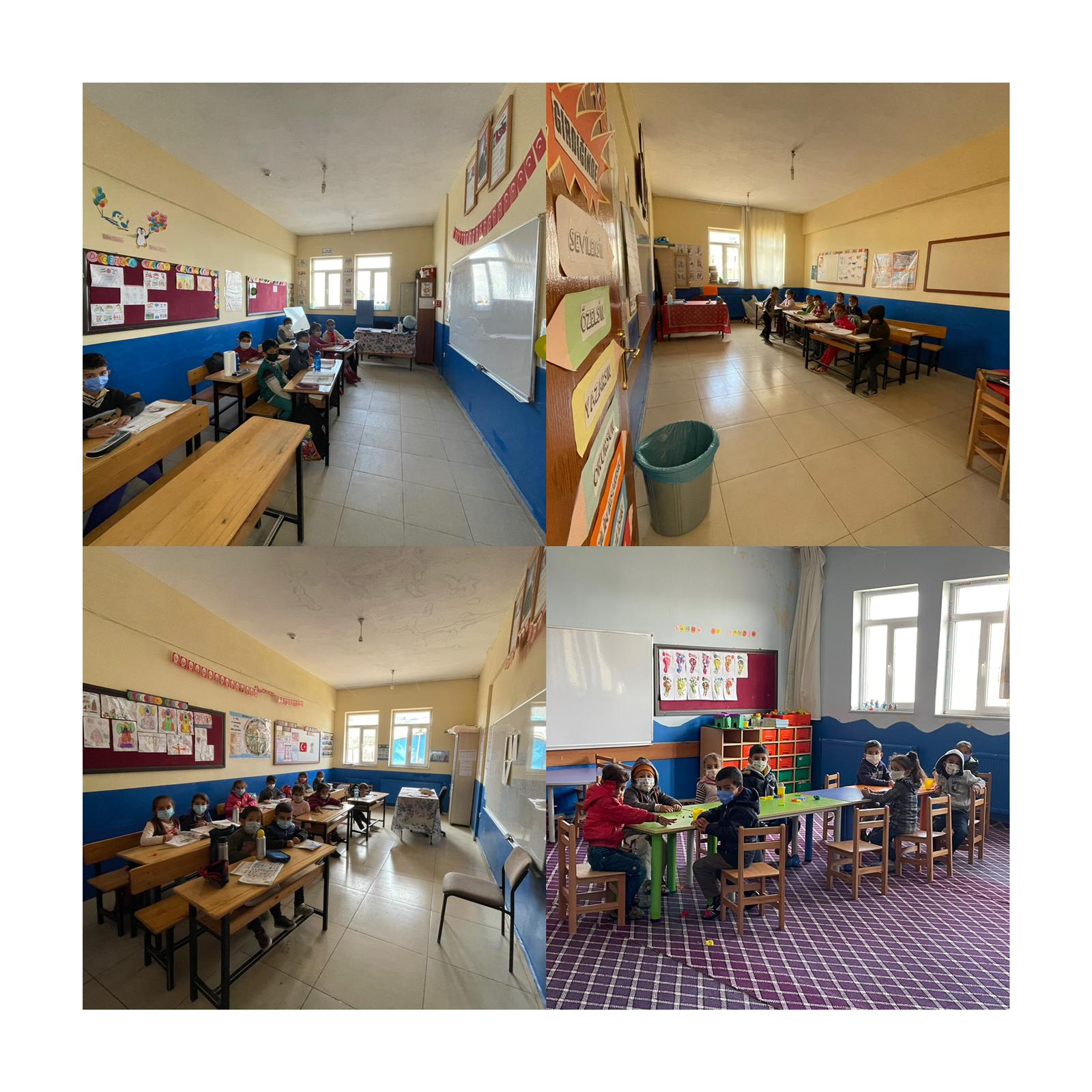 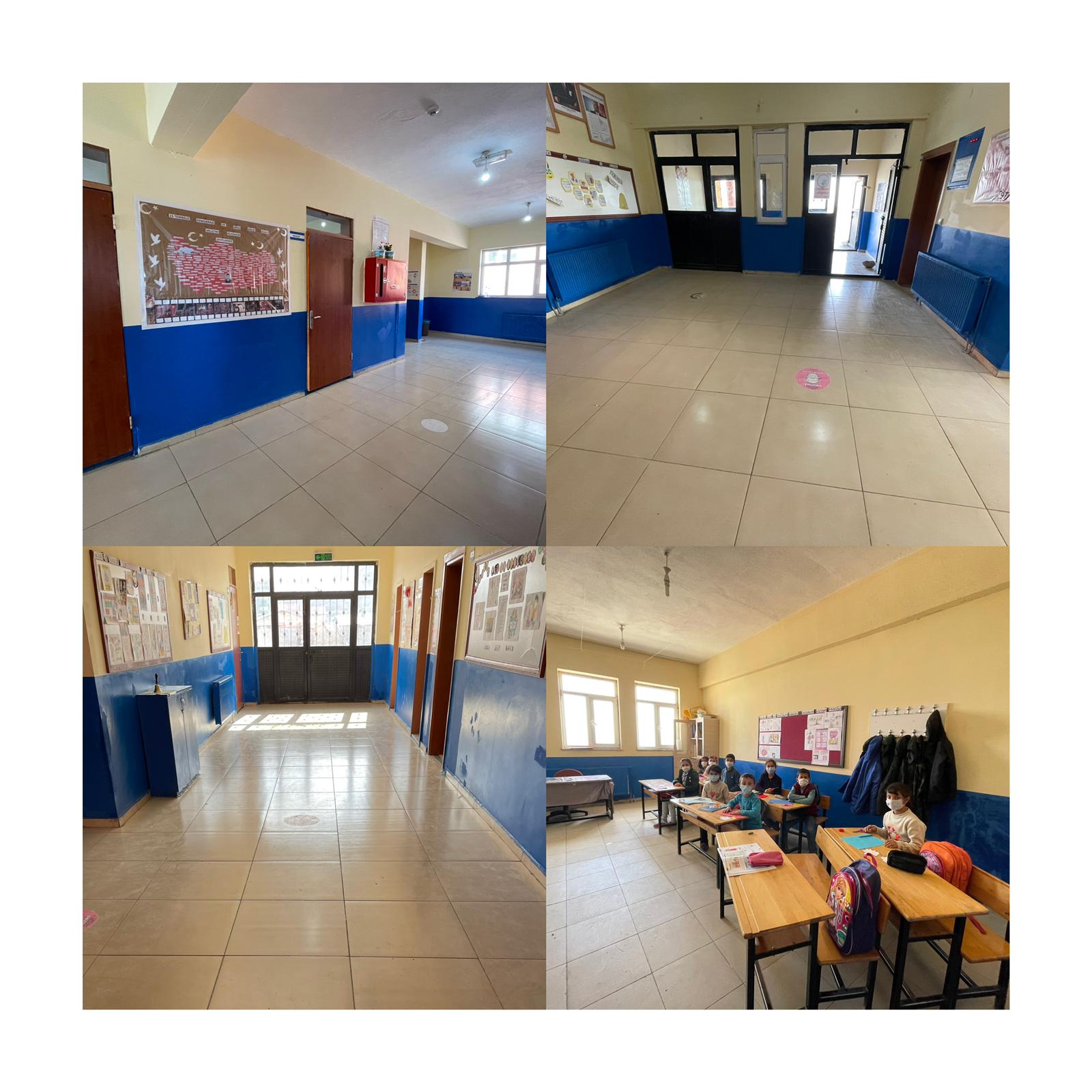 12. KURUM DIŞINDAN-BAHÇEDEN GÖRSELLER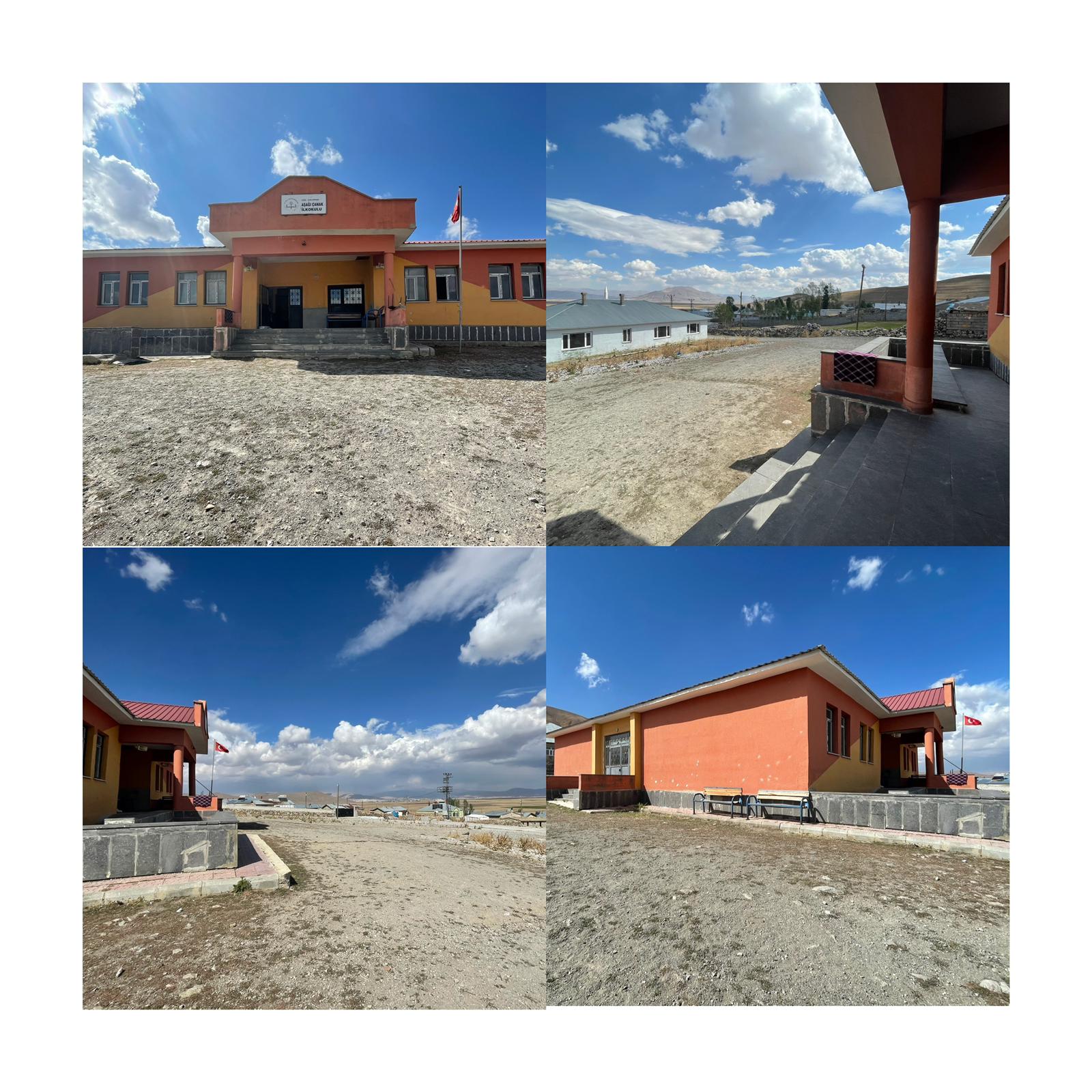 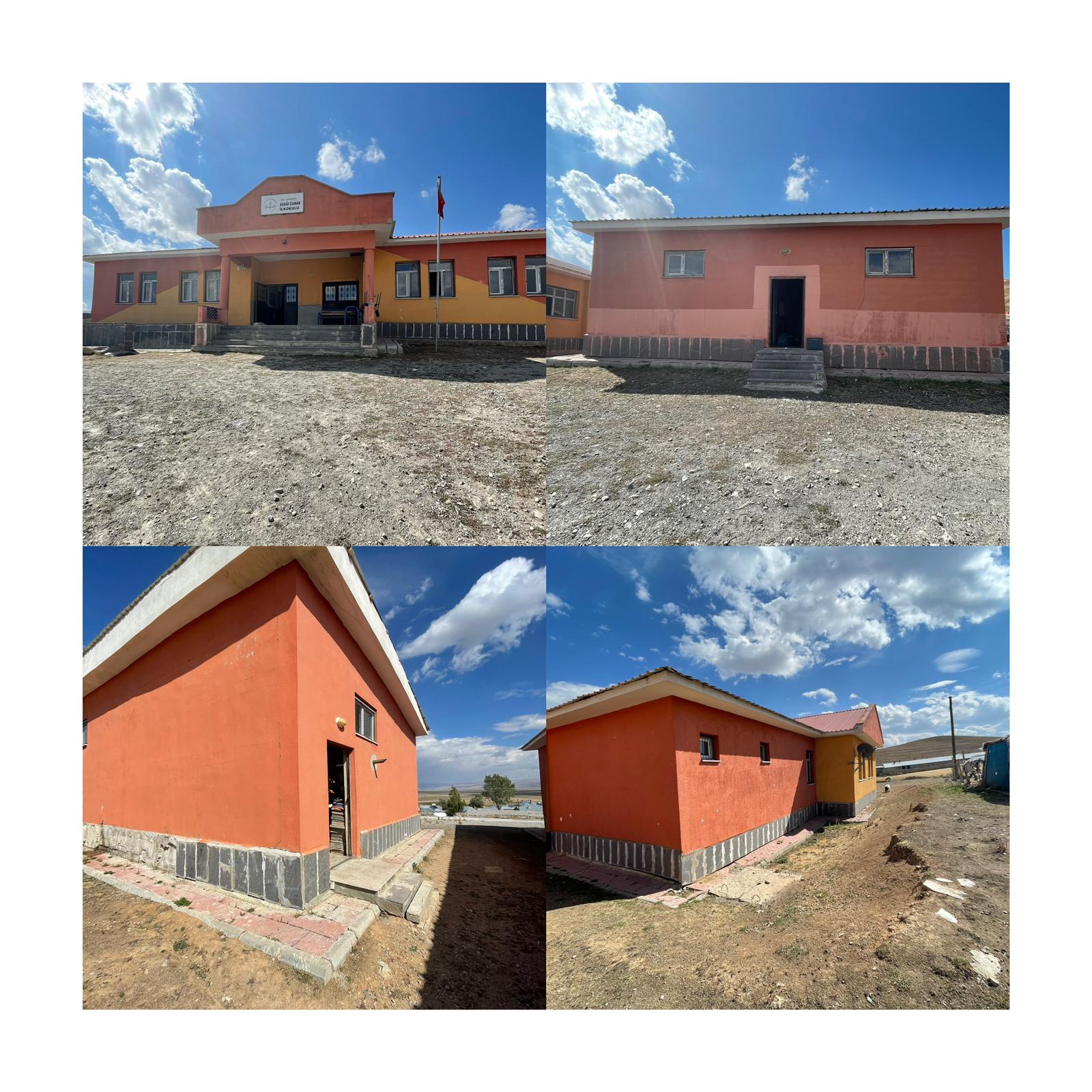 13-SORUN YAŞANAN KISIMLARLA İLGİLİ GÖRSELLER(YOK)                                                                                                                 EMEL TAŞ									                   Okul MüdürüBRİFİNG DOSYASI İLE İLGİLİ AÇIKLAMALARBu Brifing Dosyası, ilçemiz genelindeki tüm resmi okul ve kurumlar tarafından düzenlenecektir.Her sayfanın üst bilgi kısmında, logonun yanındaki kutucuğa “Okul Adı” yazan kısma okul adını yazacaklardır. (1.sayfaya yazmak yeterli, diğer sayfalara otomatik yansıyacaktır)Okul/kurumların kullandığı bölümler ve bazı tablolar farklılık göstereceğinden içindekiler bölümü yeniden güncellenecektir. Kendileri ile ilgili olmayan bölümleri dosyadan çıkarabileceklerdir.Okulun amacı, kurumun misyonu ve vizyonu ilk bölümde belirtilecektir.Okulun Tarihçesi, kuruluşundan bugüne kadarki gelişimi kronolojik sıra takip edilerek yazılacaktır. Tarihçe 1 sayfaya sığmaz ise 2. veya 3. sayfa ilave edilerek yazılacaktır.Öğretmen durumu sayfasında okuldaki norm içindeki tüm branşlar alfabetik sıraya göre yazılacaktır.Okuldaki öğrenci sayıları ile ilgili bilgiler yazılırken okul seviyesine uygun doldurulacaktır. Tablolarda okulun özelliğine göre satır/sütun ekleme veya silme yapılabilir.Okulun bu güne kadar elde ettiği ve belirtilen önemli çalışma ve başarıları tarihsel sıraya göre yazılacaktır.Okul binalarının dış cephe görünüşü, bahçe, kantin, atölyeler, spor salonu, konferans salonu v.b. önemli birimlerin fotoğrafları brifing dosyasının en son sayfasından başlayarak en fazla 5(beş) sayfa olacak şekilde(bir sayfaya birden çok fotoğraf yerleştirilebilir) düzenlenecektir. Brifing dosyası tamamlandığında çıktı alınarak cilt/dosya yapılacak ve son kısım kurum mührü ile mühürlenecektir.Kurumun Brifing Dosyasındaki bilgilerde yıl içerisinde değişiklik olduğunda güncellemeler yapılarak dosya güncel tutulacaktır.Kurumun Resmî AdıAŞAĞI ÇANAK İLKOKULU AdresiAşağı çanak mah. cad. sok 1.küme no:53 Telefon0(432)4120000Belgegeçer(Fax)0(432)4120000 E-posta Adresi-Web Adresi7.  Öğretim ŞekliNORMAL ÖĞRETİM (TAM GÜN)8.  Öğretime Başlama Yılı20139.  Kurum Kodu74098510. Yabancı DiliİNGİLİZCE11. Okul MüdürüEMEL TAŞ12.  Müdür Başyardımcısı-    13. Müdür Yardımcısı     13.  Müdür Yardımcısı-AŞAĞI ÇANAK İLKOKULUSAYISI/ÖZELLİĞİİlVANİlçeÇALDIRANMahalle/KöyAŞAĞI ÇANAK MAHALLESİCadde/Sokak1.KÜME EVLERİDış Kapı No53İç Kapı No1Yapım Yılı2013Son Onarım Yılı-Deprem Güçlendirme-Blok Sayısı1Kat Adedi1Toplam Oturum Alanı1Derslik Sayısı4Anasınıfı Derslik Sayısı1Özel Eğitim Sınıfı Sayısı-Kütüphane(Var/Yok)YOKMescitYOKIsınma ŞekliKALORİFERLİKamera Sayısı0Pansiyon(Var/Yok)YOKTasarım ve Beceri AtölyeleriYOKAdaParselTapu AlanıOkul Sahası Alanı (Mevcut durum bahçe Dâhil)Mülkiyet durumuYOKMüdür Odası Sayısı1Müdür Yardımcısı Odası SayısıYOKÖğretmenler Odası SayısıYOKSıra NoBranş AdıDers SaatiNorm KadroKadroluSözleşmeliAylıksız İzindeÜcretli/ GörevlendirmeTOPLAMNorm İhtiyaç/ FazlalıkNorm İhtiyaç/ Fazlalık1MÜDÜR VEKİLİ ÖĞRETMEN011--0102OKUL ÖNCESİ ÖĞRETMENİ3010--1103SINIF ÖĞRETMENİ30412-14016KadroluAylıksız İzindeSözleşmeliGörevlendirmeÜcretliHizmet AlımıToplamİhtiyaçMüdür Vekili10010010Müdür Başyardımcısı00000000Müdür Yardımcısı00000000Öğretmen10202050Hizmetli10000010Memur00000000Sürekli İşçi00000000Aşçı00000000Güvenlikçi00000000Kaloriferci00000000TOPLAM30212070Okul Personel BilgileriOkul Personel BilgileriOkul Personel BilgileriS.NoAd SoyadGörevi1EMEL TAŞMüdür/Sınıf Öğretmeni2ÖZLEM İNANSınıf öğretmeni3ÇAĞLA KAYANSınıf öğretmeni4ÇİLLER OĞUZSınıf öğretmeni5BERİVAN ÇELİKOkul öncesi öğretmeni6RAHMİ TUNÇSınıf öğretmeniSINIFLARAnasınıfı1.Sınıf2.Sınıf3.Sınıf4.SınıfTOPLAMŞube Sayısı111115Öğrenci Sayısı171410101162Yıllara Göre Öğrenci MevcutlarıYıllara Göre Öğrenci MevcutlarıYıllara Göre Öğrenci MevcutlarıYıllara Göre Öğrenci MevcutlarıYıllara Göre Öğrenci MevcutlarıYıllara Göre Öğrenci MevcutlarıYıllara Göre Öğrenci MevcutlarıYıllara Göre Öğrenci MevcutlarıYıllara Göre Öğrenci MevcutlarıYıllara Göre Öğrenci MevcutlarıYıllara Göre Öğrenci MevcutlarıYıllara Göre Öğrenci Mevcutları2017-20182017-20182018-20192018-20192019-20202019-20202020-20212020-2021KEKEKEKE39393023363034277878535356566161Sınıf Tekrarı Yapan Öğrenci SayısıSürekli Devamsız Öğrenci SayısıSürekli Devamsız Öğrenci SayısıÖzel Rehabilitasyon Merkezlerine Giden Öğrenci SayısıÖzel Rehabilitasyon Merkezlerine Giden Öğrenci SayısıŞartlı Nakit Desteği Alan Öğrenci SayısıŞartlı Nakit Desteği Alan Öğrenci SayısıBurs Alan Öğrenci SayısıBurs Alan Öğrenci SayısıKaynaştırma-Rehberlik Hizmeti Alan Öğrenci SayısıKaynaştırma-Rehberlik Hizmeti Alan Öğrenci SayısıEngelli Öğrenci SayısıEngelli Öğrenci SayısıTasdikname İle Okuldan Uzaklaştırılan Öğrenci SayısıTasdikname İle Okuldan Uzaklaştırılan Öğrenci SayısıÖrgün Eğitim Dışına Çıkarılan Öğrenci SayısıÖrgün Eğitim Dışına Çıkarılan Öğrenci Sayısıİşletmelerde Beceri Eğitimi Alan Öğrenci Sayısıİşletmelerde Beceri Eğitimi Alan Öğrenci SayısıBeceri Eğitimini Okulda Yapan Öğrenci SayısıBeceri Eğitimini Okulda Yapan Öğrenci SayısıAçık Liseye Geçen Öğrenci Sayısı:Açık Liseye Geçen Öğrenci Sayısı:Sınıf Tekrarı Yapan Öğrenci SayısıKEKEKEKEKEKEKEKEKEKEKE00000Karşılaştırmalı Öğretmen/Öğrenci DurumuKarşılaştırmalı Öğretmen/Öğrenci DurumuKarşılaştırmalı Öğretmen/Öğrenci DurumuKarşılaştırmalı Öğretmen/Öğrenci DurumuKarşılaştırmalı Öğretmen/Öğrenci DurumuKarşılaştırmalı Öğretmen/Öğrenci DurumuÖĞRETMENÖĞRENCİDERSLİKKADEMEToplam Öğretmen SayısıToplam Öğrenci SayısıToplam Derslik SayısıÖğretmen Başına Düşen Öğrenci SayısıDerslik Başına Düşen Öğrenci Sayısı156251212Öğrenci Sayıları 2020-203921 Toplam Öğrenci SayısıFen LisesiSosyal Bilimler LisesiAnadolu LisesiAnadolu Sağlık Meslek LisesiAnadolu Teknik LiseleriAnadolu Meslek LiseleriAnadolu İmam Hatip LisesiAskeri LiselerPolis KolejleriÇok Programlı LiselerGüzel Sanatlar LiseleriAçık LiseÖzel LiseDevam Etmeyen Öğrenci SayısıÖğrenci Sayıları 2020-203921S.NoS.NoYGS - Yüksek Öğretime Geçiş Sınavı 2020-2021KETOPLAM1 Sınava Giren Öğrenci Sayısı Sınava Giren Öğrenci Sayısı2 YKS Sınav Puanı İle 4 Yıllık ve Üzeri Eğitim Yapan Yüksek Öğretimlere Yerleşen Öğrenci Sayısı YKS Sınav Puanı İle 4 Yıllık ve Üzeri Eğitim Yapan Yüksek Öğretimlere Yerleşen Öğrenci Sayısı3 YKS Sınav Puanı İle 2 Yıllık Eğitim Yapan Yüksek Öğretimlere Yerleşen Öğrenci Sayısı YKS Sınav Puanı İle 2 Yıllık Eğitim Yapan Yüksek Öğretimlere Yerleşen Öğrenci Sayısı4Ek Kontenjan İle Yüksek Öğretime Yerleşen Öğrenci SayısıEk Kontenjan İle Yüksek Öğretime Yerleşen Öğrenci Sayısı5Açık Öğretim Fakültelerine Yerleşen Öğrenci SayısıAçık Öğretim Fakültelerine Yerleşen Öğrenci Sayısı6Askeri Okullara Yerleşen Öğrenci SayısıAskeri Okullara Yerleşen Öğrenci Sayısı7Polis Akademilerine Yerleşen Öğrenci SayısıPolis Akademilerine Yerleşen Öğrenci Sayısı8Polis Meslek Yüksek Okullarına Yerleşen Öğrenci SayısıPolis Meslek Yüksek Okullarına Yerleşen Öğrenci Sayısı9Yetenek Sınavı İle Yerleşen Öğrenci SayısıYetenek Sınavı İle Yerleşen Öğrenci Sayısı10Doğrudan Geçiş İle Yüksek Öğretimlere Yerleşen Öğrenci SayısıDoğrudan Geçiş İle Yüksek Öğretimlere Yerleşen Öğrenci Sayısı11Yüksek Öğretime Yerleşen Toplam Öğrenci SayısıYüksek Öğretime Yerleşen Toplam Öğrenci Sayısı12KPSS İle Yerleşen Öğrenci SayısıKPSS İle Yerleşen Öğrenci Sayısı13İstihdam Edilen Öğrenci Sayısıİstihdam Edilen Öğrenci SayısıEVDE EĞİTİM ALAN ÖĞRENCİ BİLGİLERİKAYNAŞTIRMA EĞİTİMİ ÖĞRENCİ BİLGİLERİEĞİTİM KADEMESİÖĞRENCİ SAYISIÖĞRENCİ SAYISITOPLAMEĞİTİM 
KADEMELERİÖzel Eğitim Sınıf SayısıÖzel Eğitim Sınıfı Öğrenci SayısıKaynaştırma Eğitimi Yapılan 
Sınıf Sayısıİşitme Engelli Öğrenci SayısıEĞİTİM 
KADEMELERİÖzel Eğitim Sınıf SayısıÖzel Eğitim Sınıfı Öğrenci SayısıKaynaştırma Eğitimi Yapılan 
Sınıf Sayısıİşitme Engelli Öğrenci SayısıGörme Engelli Öğrenci SayısıGörme Engelli Öğrenci SayısıOrtopedik Engelli Öğrenci SayısıOrtopedik Engelli Öğrenci SayısıDil Ve Konuşma Güçlüğü Olan Öğrenci SayısıDil Ve Konuşma Güçlüğü Olan Öğrenci SayısıHafif Düzeyde Zihinsel Yetersizliği Olanları SayısıHafif Düzeyde Zihinsel Yetersizliği Olanları SayısıOtistik Öğrencilerin SayısıSosyal Ve Duygusal Uyum Güçlüğü Olanların Sayısı ( * )TOPLAMIEğitim KademesiÖğrenci SayısıTOPLAMÜLKESİEĞİTİM KADEMESİEĞİTİM KADEMESİEĞİTİM KADEMESİEĞİTİM KADEMESİEĞİTİM KADEMESİTOPLAMIRAKSURİYEDİĞERTOPLAMÖğrencilerin Katıldığı Kültürel ve Sportif Yarışmalara İlişkin DerecelerÖğrencilerin Katıldığı Kültürel ve Sportif Yarışmalara İlişkin DerecelerÖğrencilerin Katıldığı Kültürel ve Sportif Yarışmalara İlişkin DerecelerOkulun Katıldığı YarışmalarAlınan İlçe DerecesiAlınan İl Derecesi1-Evrensel kriterlere sahip okullarla rekabet edebilecek düzeyde bilgi üretmek.2-Mantıklı düşünen kendi kendine yönetebilen araştırmacı okulu ve öğrenmeyi seven moral ve ahlaki değerlere sahip problem çözebilen öğrenciler yetiştirmek.3-Biz birbirimizi öğrencilerin velilerin ve toplumun sürekli gelişen beklentilerine ayak uyduracak şekilde geliştirmek.B.   EKİNLİK SAYILARIEtkinlik/Faaliyet AdıSayısıİlköğretim Yetiştirme Programı (İyep) 1Destekleme Ve Yetiştirme Kursu (Dyk) 0Ders Dışı Eğitim Çalışması 0Halk Eğitim Destekli Kurs 0Tiyatro 0Konferans/Seminer 0Gezi 0Yıllık Öğrenci Başına Okunan Kitap 10Lisanslı Sporcu 0Bilim Sanat Merkezine Devam Eden Öğrenci 0Sorun TürüSorunlarÇözüm ÖnerileriBina İle İlgili SorunlarYOKOkul Bahçesi İle İlgili SorunlarBAHÇE DUVARI YOK.BELEDİYE VE MEM’DEN GEREKLİ YARDIMLAR İSTENDİ SONUÇLANACAK.Okul Pansiyonu İle İlgili SorunlarYOKÖğretmen ve Yönetici İle İlgili Sorunlar (İhtiyaç)YOKPersonel İle İlgili Sorunlar (İhtiyaç)YOKÖğrenci Kontenjanı İle İlgili SorunlarYOKÖğrenci Devamı İle İlgili SorunlarYOKSıra No.Proje AdıProje TürüProjenin AmacıAraç –Gereçler2021Yılı Mevcut SayısıİhtiyaçBilgisayar21Dizüstü Bilgisayar00Akıllı Tahta05Tablet062Yazıcı21Tarayıcı01Tepegöz00Projeksiyon41Televizyon00İnternet Bağlantısı11Fen Laboratuarı00Bilgisayar Lab.00Faks00Fotoğraf Makinesi00Kamera00Baskı Makinesi00Kütüphanedeki Kitap Sayısı00OKULUN MALİ TABLOSUOKULUN MALİ TABLOSUOKULUN MALİ TABLOSUOKULUN MALİ TABLOSUOKULUN MALİ TABLOSUOKULUN MALİ TABLOSUOKULUN MALİ TABLOSUHarcamanın AdıY ı l l a rY ı l l a rY ı l l a rY ı l l a rY ı l l a rY ı l l a rHarcamanın Adı201920192020202020212021Harcamanın AdıÖdenekOkul Aile BirliğiÖdenekOkul Aile BirliğiÖdenekOkul Aile BirliğiPersonel Gideri000000Mal ve HizmetAlımları000000Onarımlar000000Diğer000000T O P L A M000000